FICHA DA SEMENTEIdentificaçãoNome da espécie/variedade: CurgeteLocal de recolha/origem: Horta do professorCuidados agrícolasÉpoca de sementeira: PrimaveraÉpoca de colheita: Primavera/verãoCondições necessárias ao desenvolvimento da planta: Solo fértil. Rega abundanteUtilizaçõesUtilização na culinária: sopa, estufados, grelhados, …Utilização na medicina: Antioxidante É uma fonte de magnésio e vitamina C. Também possui uma boa quantidade de potássio e água, o que evita o aparecimento de cãibras nos membros inferiores.Imagens/fotografias/ilustrações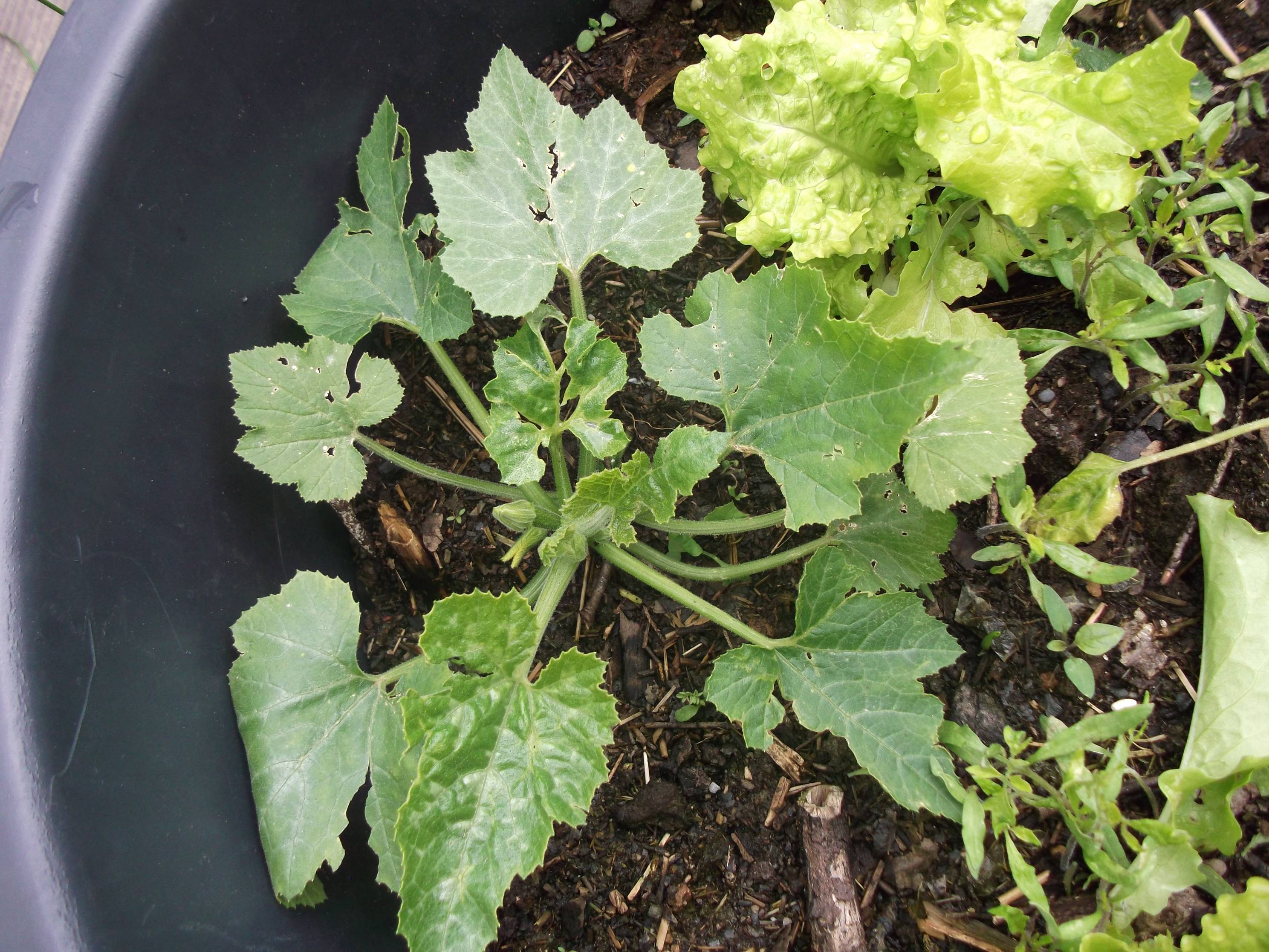 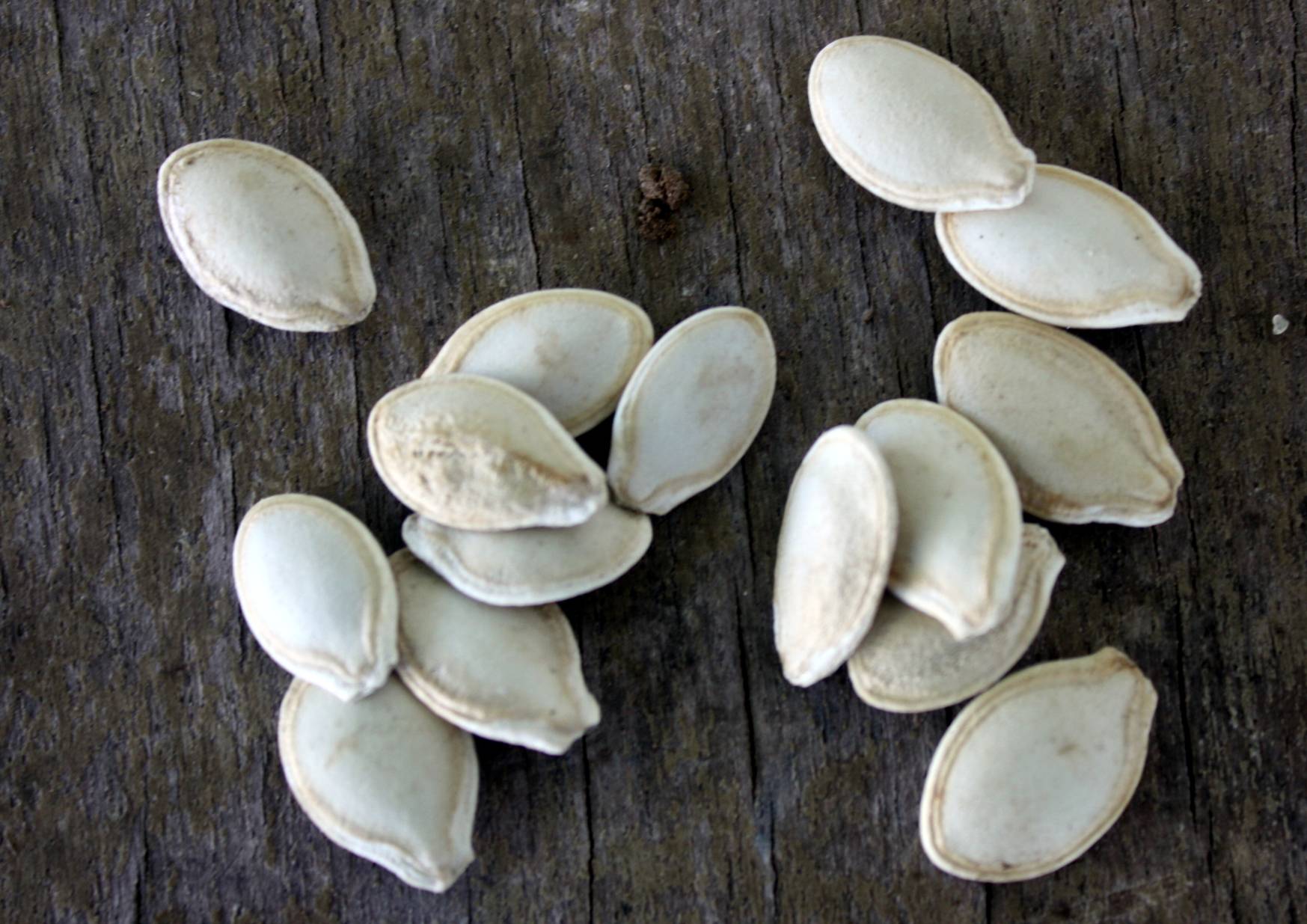 Imagem da semente				Desenvolvimento da planta